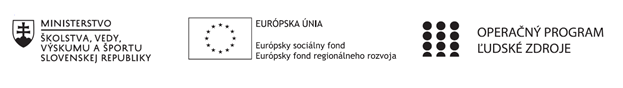 Štvrťročná správa o činnosti pedagogického zamestnanca pre štandardnú stupnicu jednotkových nákladov „hodinová sadzba učiteľa/učiteľov podľa kategórie škôl (ZŠ, SŠ) - počet hodín strávených vzdelávacími aktivitami („extra hodiny“)“Operačný programOP Ľudské zdroje Prioritná os1 Vzdelávanie PrijímateľStredná odborná škola techniky a služieb, Tovarnícka 1609, TopoľčanyNázov projektuZvýšenie kvality odborného vzdelávania a prípravy na Strednej odbornej škole techniky a služiebKód ITMS ŽoP 312011AGX9Meno a priezvisko pedagogického zamestnancaMgr. Lucia LojkováDruh školy Stredná škola – SOŠ TaS, Tovarnícka 1609, TopoľčanyNázov a číslo rozpočtovej položky rozpočtu projektu4.6.1  Štandardná stupnica jednotkových nákladov ,,hodinová sadzba učiteľa SŠ – zvýšené hodiny strávené vzdelávacími aktivitami (extra hodiny)"Obdobie vykonávanej činnosti01.07.2021 – 30.09.2021Správa o činnosti:    Názov vzdelávacej aktivity – extra hodina :  Cvičenia z fyzikyPredmet sa vyučuje v triedach : III.A – Bezpečnosť a ochrana zdravia pri práci          Cieľom aktivity je zlepšiť výsledky žiakov v oblasti prírodovednej gramotnosti prostredníctvom uplatnenia extra hodín a realizáciou aktivít mimoškolskej činnosti a vzdelávania a kooperácie pedagogických a odborných zamestnancov.Pri vyučovaní tohto predmetu sa použili aktivizujúce , názorno - demonštratívne , aplikačné a praktické metódy vyučovania na získanie požadovaných zručností. Júl 2021 – odučené témy predmetu (prázdniny)August 2021 – odučené témy predmetu (prázdniny)September – odučené témy predmetuTrieda : III.A                        Počet – 8 hodín7. 9. Skaláry (vysvetlenie pojmu skalárna veličina a uvedenie príkladov na skalárne veličiny využívaných v živote aj v praxi, práca so skalárnymi veličinami)                                                                  ( 1 hodina)7. 9. Vektory (vysvetlenie pojmu vektorová veličina a uvedenie príkladov na vektorové veličiny využívaných v živote aj v praxi, zavedenie pojmov kolineárny, komplanárny, nulový a jednotkový vektor)( 1 hodina)8. 9. Znázorňovanie vektorov (riešenie premietania ľubovoľného vektora do pravotočivej kartézskej súradnicovej sústavy x, y, z a vedieť zapísať vektor z tejto sústavy pomocou jednotkových vektorov i, j, k)( 1 hodina)9. 9. Operácie s vektormi(vysvetlenie a riešenie operácií s vektormi, konkrétne súčet vektorov, rozdiel vektorov a násobenie vektora skalárom)( 1 hodina)21. 9. Súčet a rozdiel vektorov (precvičovanie úloh na súčet a rozdiel vektorov graficky aj matematicky)                                                                  ( 1 hodina)21. 9. Násobenie vektora číslom (precvičovanie úloh na násobenie vektora číslom graficky aj matematicky)( 1 hodina)22. 9. Skalárny súčin (riešenie príkladov a úloh na skalárny súčin dvoch vektorov)( 1 hodina)23. 9. Vektorový súčin (riešenie príkladov a úloh na vektorový súčin dvoch vektorov)( 1 hodina)Spolu odučené hodiny za mesiace júl, august, september: III.A – 8 hodínVypracoval (meno, priezvisko, dátum)Mgr. Lucia LojkováPodpisSchválil (meno, priezvisko, dátum)Podpis